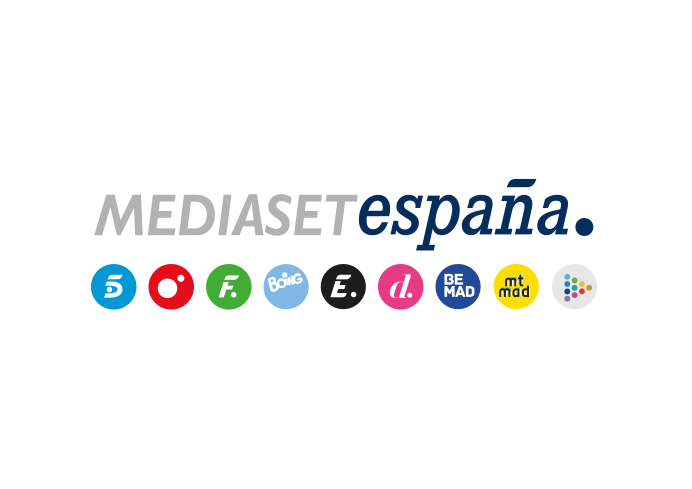 Madrid, 28 de enero de 2022La salvación de un nominado, la herencia de la esfera de Héctor y la curva de la vida de Alatzne, en ‘Secret Story. La noche de los secretos’Este domingo, a partir de las 22:00h, en Telecinco y, desde las 21:30 horas, en exclusiva en Mitele PLUS.Alatzne, Carmen, Elena o Rafa. Uno de los cuatro nominados -el menos votado por los espectadores en Telecinco.es- se salvará del próximo proceso de expulsión, este domingo 30 de enero en la tercera entrega de ‘Secret Story. La noche de los secretos’ que Toñi Moreno conducirá en Telecinco a partir de las 22:00 horas y que arrancará antes con contenido exclusivo para los suscriptores de Mitele PLUS.Además, el juego de los secretos y las esferas avanzará con un nuevo careo. Después del fallido cara a cara de la pasada semana, Álvaro, que cree conocer quién guarda uno de los secretos, protagonizará un nuevo intento con uno de sus compañeros con el objetivo de hacerse con su esfera. Además, se entregará la esfera de Héctor, primer expulsado de la edición, a través de un juego, cuyo ganador se conocerá durante la noche.Los participantes se enfrentarán a una nueva prueba que les permitirá acceder a una pista sobre los secretos de los participantes. Un reto de resistencia que permitirá a su ganador salvaguardar sus pistas y poder acceder a la de uno de sus compañeros.Por último, se resolverá la prueba semanal y Alatzne compartirá los momentos que han marcado su trayectoria vital en una velada que contará con las intervenciones en el plató de Bibiana Fernández, Lydia Lozano, Jorge Pérez, Cristina Porta, Maestro Joao, Love Yoli y Eduardo Navarrete; el primer expulsado, Héctor; y los familiares y amigos de algunos de los concursantes.